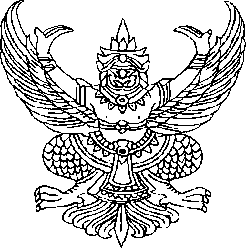 คำสั่งองค์การบริหารส่วนตำบลหนองบัวเลขที่  ๒๖๘ / ๒๕๖๐เรื่อง  แต่งตั้งคณะกรรมการจัดทำและติดตามประเมินผลการจัดทำองค์ความรู้ในองค์กร 
(Khowledge Managemet : KM) 
องค์การบริหารส่วนตำบลหนองบัว  อำเภอโกสุมพิสัย  จังหวัดมหาสารคาม……………………………………..		ตามที่องค์การบริหารส่วนตำบลหนองบัว  จะดำเนินการจัดทำนโยบายการกำกับดูแลองค์การที่ดี เพื่อแสดงให้เห็นเป็นมาตรฐานคุณธรรม จริยธรรม และธรรมาภิบาลในระดับองค์กร นั้น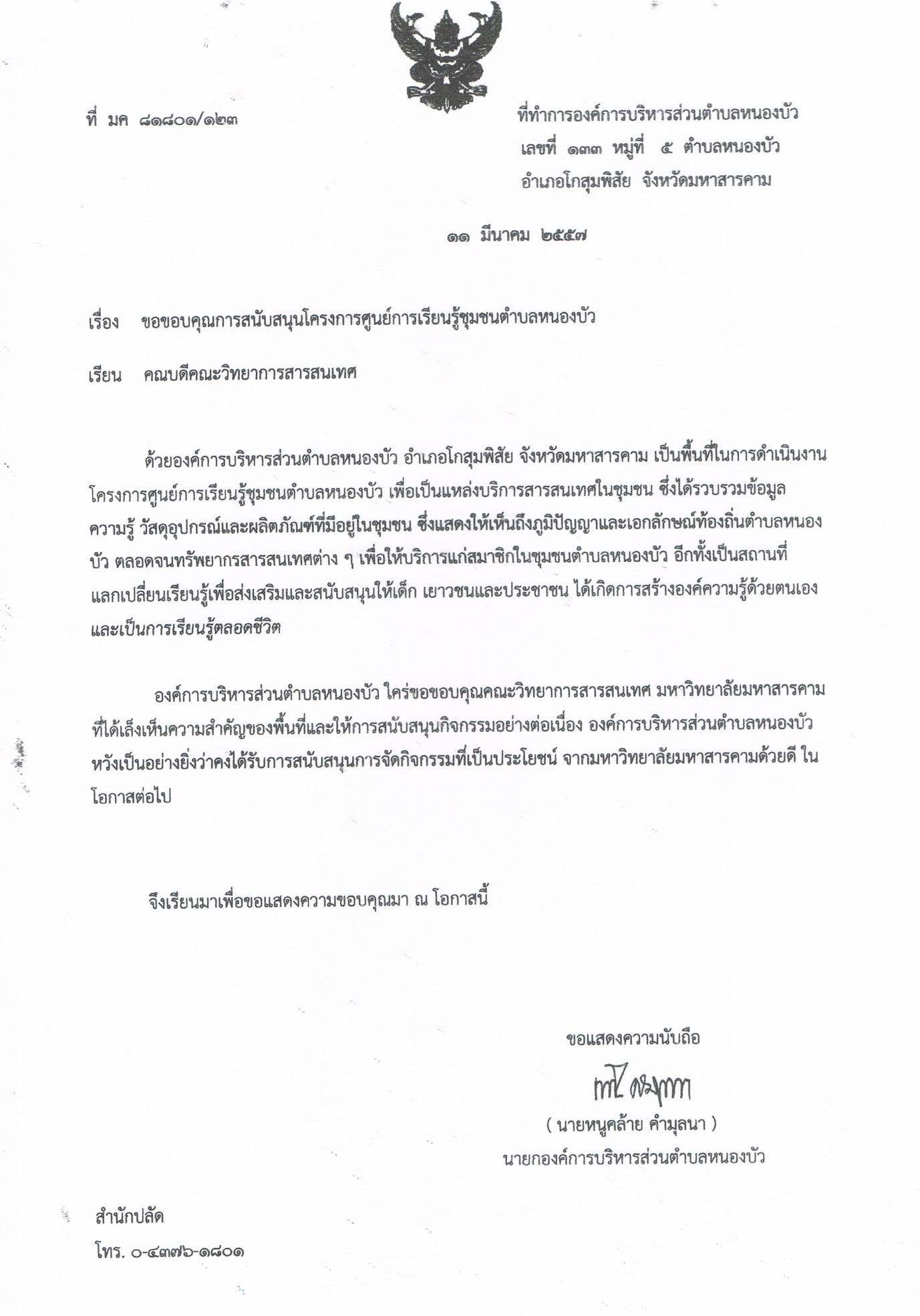 		เพื่อให้การจัดทำนโยบายการกำกับดูแลองค์การที่ดี องค์การบริหารส่วนตำบลหนองบัว และการขับเคลื่อนตามนโยบายดังกล่าว เป็นไปด้วยความเรียบร้อย มีประสิทธิภาพ แลบรรลุผลสัมฤทธิ์ตามที่กำหนดไว้จึงแต่งตั้งคณะทำงานจัดทำและขับเคลื่อนนโยบายการกำกับดูแลองค์การที่ดีองค์การบริหารส่วนตำบลหนองบัว  โดยให้มีองค์ประกอบ ดังนี้	๑.  นายหนูคล้าย   คำมุลนา 	นายกองค์การบริหารส่วนตำบล 	 	ประธานคณะทำงาน	๒.  นายทรัพย์อนันต์  วรรณสาน 	ปลัดองค์การบริหารส่วนตำบล 	 	    คณะทำงาน	๓.  นางสาวเบญจมาภรณ์  ชามะรัตน์  รองปลัดองค์การบริหารส่วนตำบล 	    คณะทำงาน 	๔.  นางอุรุอาริยา   ยศพล 	ผู้อำนวยการกองคลัง 			    คณะทำงาน	๕.  นายชยพล     ยศพล 		ผู้อำนวยการกองช่าง 			    คณะทำงาน	๖.  นางพนิตนันท์   บุตรภักดี 	ผู้อำนวยการกองการศึกษาฯ		    คณะทำงาน	๗.  น.ส.จริญญา   ครูพิพรม 	หัวหน้าสำนักปลัด 		คณะทำงานและเลขานุการ 	๘.  น.ส.สมปอง    โนนทิง 	นักทรัพยากรบุคคลปฏิบัติการ                  ผู้ช่วยเลขานุการโดยให้คณะทำงาน มีอำนาจหน้าที่ดังนี้ดำเนินการจัดทำแนวทางการจัดความรู้ในองค์กรขององค์การบริหารส่วนตำบลหนองบัวจัดทำแผนจัดความรู้ในองค์กรดำเนินการและติดตามความก้าวหน้าผลการดำเนินงานตามแผนงานพัฒนา ปรับปรุงแก้ไข และสนับสนุนการดำเนินกิจกรรมประชาสัมพันธ์การจัดความรู้ในองกรและดำเนินการอื่นๆในส่วนที่เกี่ยวข้องติดตามประเมินผลการจัดการองค์ความรู้ อย่างน้อยปีละ ๑ ครั้ง		ทั้งนี้   ตั้งแต่บัดนี้เป็นต้นไป			สั่ง   ณ  วันที่   ๒๗  เดือน ธันวาคม  พ.ศ.  ๒๕๖๐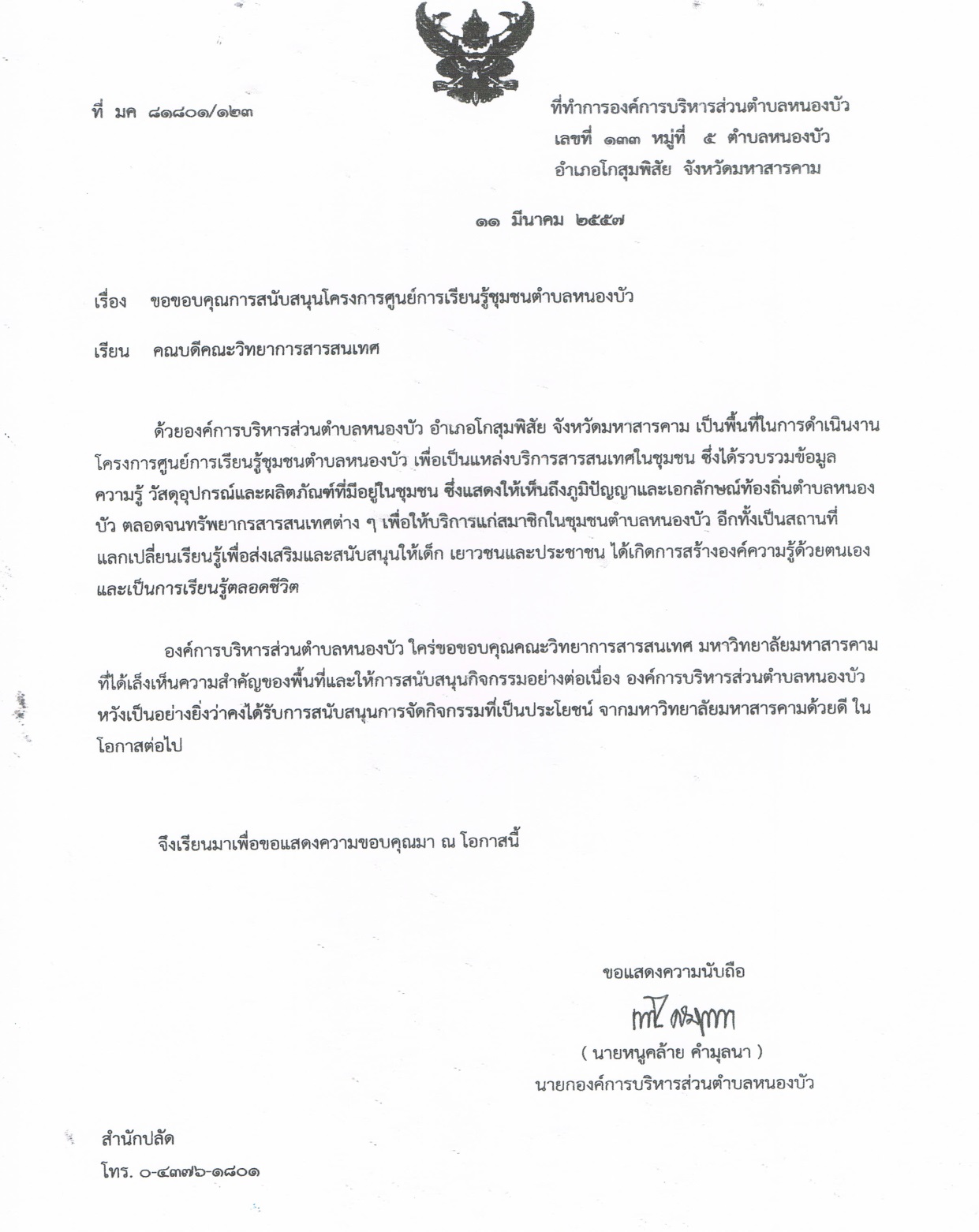 					      (ลงชื่อ)						     (นายหนูคล้าย   คำมุลนา)					       นายกองค์การบริหารส่วนตำบลหนองบัว